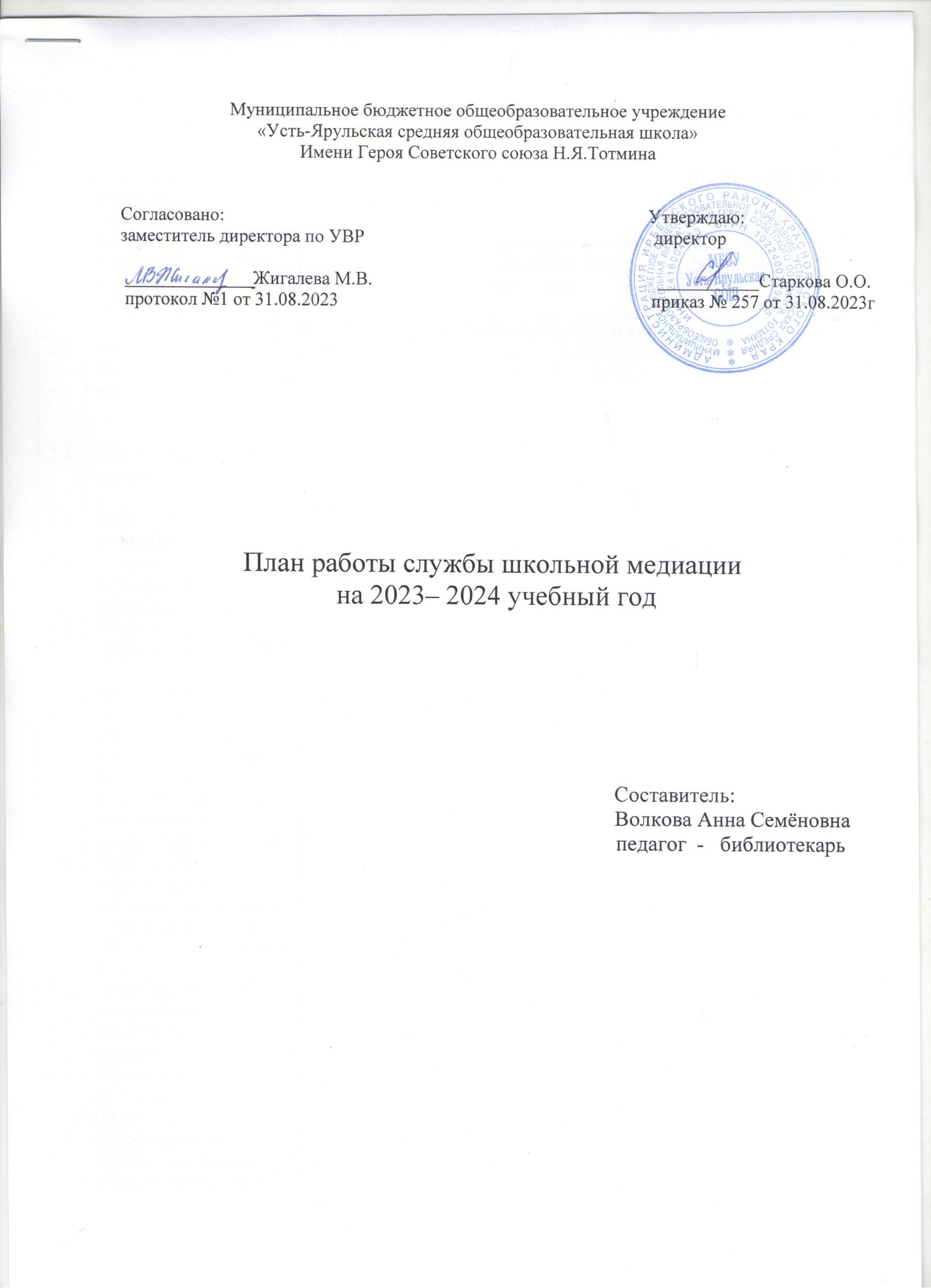  План работы службы школьной медиации 
 на 2023– 2024 учебный год                                                                    Составитель:Волкова Анна Семёновна                                                                                          педагог  -   библиотекарьМуниципальное бюджетное общеобразовательное учреждение«Усть-Ярульская средняя общеобразовательная школа»Имени Героя Советского союза Н.Я.Тотмина           Согласовано:                                                                                            Утверждаю:           заместитель директора по УВР                                                               директор            ______________Жигалева М.В.                                                              ___________Старкова О.О.            протокол №1 от 31.08.2023                                                                    приказ № 257 от 31.08.2023г№п/пСодержание деятельностиСроки проведенияПредполагаемыйрезультатОтветственный1.1.Планирование работы ШСМ на 2023-24 учебный годСентябрь 2023 г.Утверждение Плана работыРуководитель ШСМ 1.2.Изучение федеральных нормативно-правовых документов по Службе медиацииСентябрь 2023 г. -май 2024 г.Информированность по восстановительным технологиямЗаместитель директора по ВР руководитель ШСМ Организационно-методическая деятельностьОрганизационно-методическая деятельностьОрганизационно-методическая деятельностьОрганизационно-методическая деятельностьОрганизационно-методическая деятельность2.1.Обновление состава Школьной службы медиацииСентябрь 2023 г.Приказ об утверждении состава ШСМ на 2023-2024 годЗаместитель директора по ВР руководитель ШСМ 2.2.Участие в работе МО классных руководителейВ течение учебного годаОбмен опытом по организации деятельности ШСМРуководитель ШСМ2.3.Рабочие заседания актива ШСМВ течение учебного годаПовышение качества работы ШСМРуководитель ШСМ члены ШСМ2.4.Ведение регистрационного журналаВ течение учебного годаУчёт случаев конфликтных ситуацийРуководитель ШСМ 2.5Журнал регистрации примирительных  встречВ течение учебного годаРегистрация примирительных встречРуководитель ШСМ Просветительская деятельностьПросветительская деятельностьПросветительская деятельностьПросветительская деятельностьПросветительская деятельность3.1.Информирование участников образовательных отношений (учителей, обучающихся, родителей (законных представителей)) о задачах и работе ШСМСентябрь-октябрь 2023 г.Информированность педагогов, обучающихся и родителей (законных представителей) о ШСМРуководитель ШСМ 3.2.Размещение информации о деятельности школьной службы медиации на сайте школы, на стендах школыВ течение учебного годаИнформация о деятельности ШСМРуководитель ШСМ3.3.Разработка памятки для родителей (законных представителей) о буллинге Ноябрь 2023 г.Буклеты Руководитель ШСМ члены ШСМ3.4.Обучающие занятия для обучающихся – членов ШСМОктябрь-ноябрь 2023 г.Изучение восстановительных технологийРуководитель ШСМ Молякова Д.А., члены ШСМ3.5.Организация курса тренинговых занятий «Навыки медиатора»Январь-апрель 2023 г.Развитие навыков работы по восстановительным программамРуководитель ШСМ члены ШСМ3.6.Организация внеурочной деятельности «Курс юного переговорщика»В течение учебного  годаОвладение умениями и приобретение первоначальных навыков разрешения спорных и конфликтных ситуаций Руководитель ШСМ Молякова Д.А.4. Реализация медиативных программ4. Реализация медиативных программ4. Реализация медиативных программ4. Реализация медиативных программ4. Реализация медиативных программ4.1.Работа с обращениямиВ течение годаПолная информация о ситуацииРуководитель ШСМ члены ШСМ4.2.Сбор информации о ситуации, с которой проводится восстановительная процедураПо мере необходимостиИнформация для ШСМРуководитель ШСМ члены ШСМ4.3.Проведение программ примирения «Конструктивные выходы из конфликтных ситуаций»В течение учебного годаЗащита законных интересов участников образовательных отношенийРуководитель ШСМ члены ШСМ4.4.Пополнение банка методических материалов по восстановительным технологиямВ течение учебного годаСоздание банка методических материалов для педагогов школыРуководитель ШСМ , члены ШСМ4.5.Индивидуальные консультации родителей (законных представителей) по вопросам воспитания и разрешения конфликтных ситуацийВ течение учебного годаГармоничные отношения с ребёнкомРуководитель ШСМ Мониторинг реализации медиативных программМониторинг реализации медиативных программМониторинг реализации медиативных программМониторинг реализации медиативных программМониторинг реализации медиативных программ5.1.Ведение мониторинга реализации восстановительных программВ течение учебного годаПредоставление отчётности по зафиксированным и отработанным случаямРуководитель ШСМ5.2.Педагогическое совещание с представителями администрации школы1 раз в четвертьПредоставление отчётности, рекомендации по улучшению работы ШСМРуководитель ШСМ Межведомственное взаимодействиеМежведомственное взаимодействиеМежведомственное взаимодействиеМежведомственное взаимодействиеМежведомственное взаимодействие6.1.Межведомственное взаимодействие ШСМ с сотрудниками ОДН, КДН и ЗПВ течение учебного годаКоординирование действий по профилактике конфликтного и противоправного поведения несовершеннолетнихРуководитель ШСМ  члены ШСМ